ภาพ ๖ วิกฤตสุขภาพจากเทคโนโลยี   หน่วยการเรียนรู้ที่ ๒ แผนการจัดการเรียนรู้ที่ ๑๓  เรื่อง ผลกระทบของการใช้เทคโนโลยีที่ส่งผลต่อสุขภาพ (ต่อ)รายวิชา สุขศึกษาชั้นมัธยมศึกษาปีที่ ๒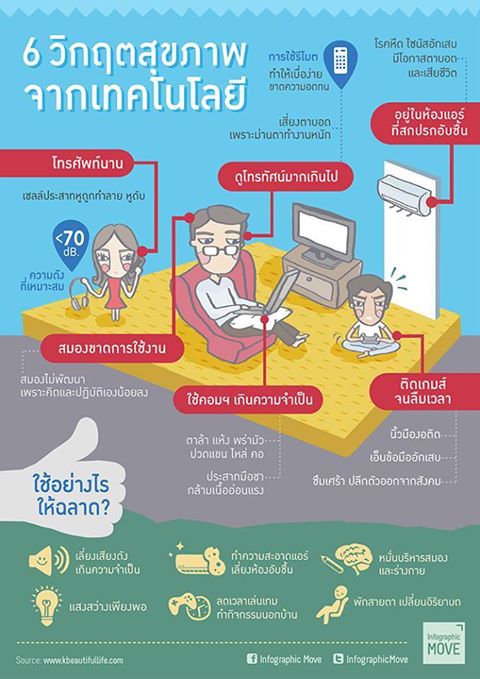 